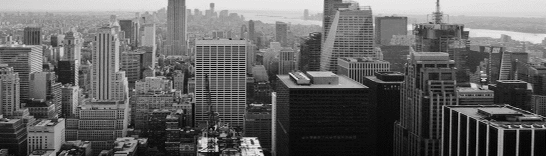 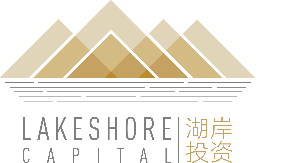 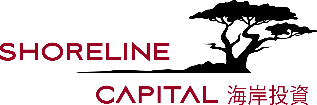 人事行政实习生 -北京职责：1.     Reception Backup、办公室日常维护，办公用品，快递文件等管理2.     日常接待和会议支持，包括外部来访机构、客户、面试接待等3.     HR相关事务支持；档案管理支持档案管理实习生 –北京职责：1. 帮助档案管理同事整理档案，出入库登记等；2. 投资相关文件的核对，打印，盖章协助；3. 其他行政支持事项薪酬及其他 日薪，本科120元/工作日，硕士160/工作日，实习结束提供正式实习证明；实习结束视工作表现可提供全职工作OFFER（公司提供五险一金、补充商业保险、超长带薪年休假、出国旅游、全天零食供应、体检套餐、餐补、通讯补贴等）公司简介 海岸投资和湖岸投资是中国领先的银行不良债权购买人。目前管理数支人民币基金和美元基金，团队累计管理规模折合人民币逾200亿元，是除四大国有资产管理公司之外规模最大、历史最长、业绩最佳的特殊机会投资团队，业务涉及全国20多个省份，在12个省市建有办事处，签约服务商127家，外围合作中介超过2000人。海岸投资的合伙人，作为中国不良资产投资专家，多次接受 Wall Street Journal，Asian Investor, Reuter Insider, AVCJ等金融媒体的采访。（更多公司信息，请浏览公司的主页：http://www.shoreline.com.cn）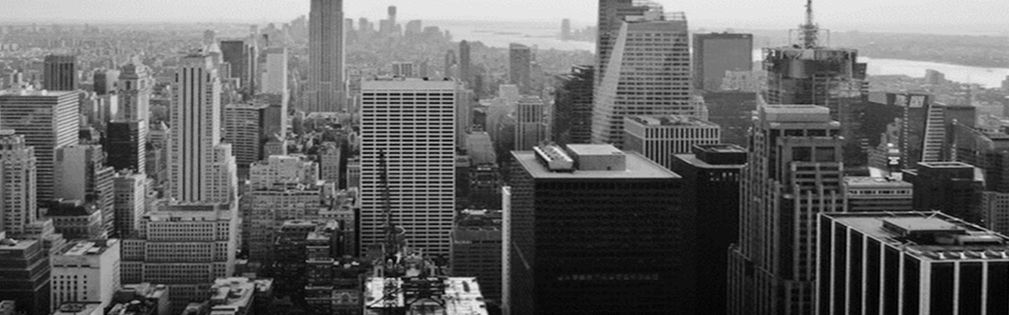 agnes.gu@shoreline-capital.cn;   hr@shoreline-capital.cn 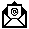 广州市天河区珠江新城汇美大厦1201A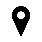 北京市东城区东方广场E2座1810 上海市黄埔区鲁班路505号 